Муниципальное дошкольное образовательное учреждение «Детский сад № 75»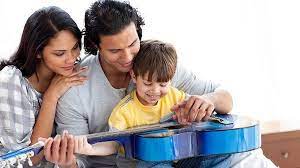 Консультация для родителей. «Музыкальные предпочтения родителей»Окружающий нас мир состоит из различных звуков: громких и тихих, ласковых и тревожных, гармоничных и диссонирующих. Различные жанры музыки тоже могут многое сказать. Музыка присутствует повсюду. Дома, на улице, в саду, в транспорте и, конечно, в машине, когда мы едем на работу или везём деток в сад.Слушание музыки в семье обладает большой силой воздействия на детей. Музыкальные предпочтения родителей, впечатления от прослушанной музыки передаются ребёнку. Если взрослые заинтересованно слушают произведение вместе с ним и высказывают своё отношение, объясняют свои ощущения, это не проходит бесследно для малыша: он духовно обогащается, формируется его вкус, привязанности. И наоборот, равнодушие родителей препятствуют разностороннему развитию ребёнка, обедняет его кругозор.Очень важно обратить внимание на то, что Вы, родители, слушаете в машине вместе с детьми. Казалось бы, пустяк, включить музыку фоном в машине во время коротких поездок: забрать ребёнка, заехать в магазин, по пути в сад или в гости к родственникам. Но дети слушают, запоминают, подпевают, даже не понимая смысла. У них начинает формироваться свой вкус и предпочтения. Что захочет ребёнок послушать? Правильно, то, что знакомо и то, что он слышал с мамой или папой. А если мы едем в автопутешествие? Будьте внимательны к выбору музыки в Вашей машине! Можно чуть классики, и немного детских песен из мультиков   (добрых и популярных, известных еще из нашего детства) так, чтобы дети могли потом  подпевать вмести с Вами. И помните, музыкальный вкус Вы прививаете сами с малого детства! Ноябрь 2021г.Подготовила музыкальный руководитель высшей квалификационной категории Синицына Елена Валерьевна